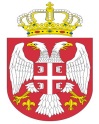 Република СрбијаАутономна Покрајина Војводина							ОПШТИНСКА УПРАВА ОПШТИНЕ ОЏАЦИ       			Одељење за урбанизам, стамбено-комуналне иимовинско-правне послове   Број: ROP-ODZ-17255-IUP-2/2022Заводни број:351-344/2022-01Дана: 02.08.2022. године      О Џ А Ц ИОдељење за урбанизам, стамбено-комуналне и имовинско-правне послове, поступајући по захтеву инвеститора, Јовановић Сање из Новог Сада, ул. Војводе Шупљикца бр. 18, за издавање употребне дозволе, на основу члана 158. Закона о планирању и изградњи („Сл.гласник РС“,број 72/09, 81/09-испр., 24/2011, 121/2012, 42/2013- одлука УС, 50/2013- одлука УС, 98/2013-одлука УС, 132/2014, 145/14, 83/18, 31/19,  37/19 др закон, 9/20 и 52/21), члана 43. Правилника о поступку спровођења обједињене процедуре електронским путем („Сл.гласник РС“, бр. 68/19), члана 81. став 1. тачка 3. Статута општине Оџаци („Сл. лист општине Оџаци“, број 2/19), члана 19. Одлуке о организацији Општинске управе општине Оџаци („Службени лист општине Оџаци“, број 11/2022), Решења 03-19-10-2/2021-02 од 25.01.2021. године и члана 136. Закона о општем управном поступку („Службени гласник РС“, бр. 18/2016 и 95/18 аутентично тумачење), доноси:Р Е Ш Е Њ ЕО УПОТРЕБНОЈ ДОЗВОЛИИздаје се инвеститору, Јовановић Сањи (јмбг 3107990805113) из Новог Сада, ул. Војводе Шупљикца бр. 18,  дозвола за употребу стамбене зграде П+0 на кат.парцели број 42 к.о. Дероње, површине 818 m2. Бруто површина објекта број 4 износи 121 m2.Радови су изведени на основу Решења о грађевинској дозволи број:  351-948/85 од 16.11.1985. године и Решења о измени решења о грађевинској дозволи број:  ROP-ODZ-17255-CPА-1/2022, заводни број 351-324/2022-01 од 06.06.2022. године.Саставни део овог Решења чини:Елаборат геодетских радова, број: 952-092-49302/2021 од 31.05.2021. године;Потврда израђена од стране одговорног извођача, Томчић Слободана из Оџака, лиценца број 311 2399 03, да је објекат изведен у потпуности и у складу са техничком документацијом на основу које је издата грађевинска дозвола иГарантни рок за објекат из става 1. диспозитива овог решења утврђује се применом Правилника о садржини и начину вршења техничког прегледа објекта, саставу комисије, садржини предлога комисије о утврђивању подобности објекта за употребу, осматрању тла и објекта у току грађења и употребе и минималним гарантним роковима за поједине врсте објеката („Сл. гласник РС“, број 27/15). О б р а з л о ж е њ еИнвеститор радова, Јовановић Сања из Новог Сада, улица Војводе Шупљикца бр. 18, преко пуномоћника Томчић Слободана из Оџака поднела је овом Одељењу, захтев за издавање употребне дозволе за објекат ближе описан у диспозитиву овог решења.Уз захтев, подносилац захтева је доставио:Елаборат геодетских радова, број: 952-092-49302/2021 од 31.05.2021. године;Потврда израђена од стране одговорног извођача, Томчић Слободана из Оџака, лиценца број 311 2399 03, да је објекат изведен у потпуности и у складу са техничком документацијом на основу које је издата грађевинска дозвола;Сагласност носиоца права плодоуживања број ОУП-I:783-2022 од 05.04.2022. године;Пуномоћ за подношење захтева;Доказ о уплати административних такси, накнада и доказ о уплати накнаде за Централну евиденцију.	Поступајући по захтеву, овај орган је извршио проверу испуњености формалних услова и то да ли је: 1) надлежан за поступање по захтеву; 2) да ли је подносилац захтева лице које, у складу са Законом може бити подносилац захтева за издавање употребне дозволе; 3) да ли је захтев поднет у прописаној форми и да ли садржи све прописане податке; 4) да ли је уз захтев приложена сва документација прописана Законом и подзаконским актима донетим на основу Закона; 5) да ли је уз захтев приложен доказ о уплати прописане накнаде, односно таксе и утврдио да су формални услови из члана 43. Правилника о поступку спровођења обједињене процедуре електронским путем („Сл.гласник РС“, број 68/19), испуњени.На основу напред наведеног и из утврђених чињеница, а у складу са чланом 158. Закона о планирању и изградњи („Сл.гласник РС“,број 72/09, 81/09-испр., 24/2011, 121/2012, 42/2013- одлука УС, 50/2013- одлука УС, 98/2013-одлука УС, 132/2014, 145/14, 83/18, 31/19, 37/19 др закон, 9/20 и 52/21), донето је решење као у диспозитиву.	ПОУКА О ПРАВНОМ ЛЕКУ: Против овог решења може се изјавити жалба у року од 8 дана од дана пријема истог, кроз Централни информациони систем за електронско поступање у оквиру обједињене процедуре, Покрајинском секретаријату за eнергетику, грађевинарство и саобраћај у Новом Саду, ул. Булевар Михајла Пупина број 16.  Обрадио:дипл.правник Светлана Јовановић							             Руководилац Одељења,							дипл.инж.грађ. Татјана Стаменковић